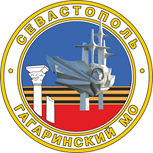 МЕСТНАЯ АДМИНИСТРАЦИЯ  ВНУТРИГОРОДСКОГО МУНИЦИПАЛЬНОГО ОБРАЗОВАНИЯГОРОДА СЕВАСТОПОЛЯ ГАГАРИНСКИЙ МУНИЦИПАЛЬНЫЙ ОКРУГПОСТАНОВЛЕНИЕО признании утратившими силу некоторых постановлений местной администрации внутригородского муниципального образования города Севастополя Гагаринский муниципальный округВ соответствии со статьи 19 Федерального закона от 05.04.2013 № 44-ФЗ «О контрактной системе в сфере закупок товаров, работ, услуг для обеспечения государственных и муниципальных нужд», руководствуясь Постановлением Правительства Российской Федерации от 18.05.2015 № 476 «Об утверждении общих требований к порядку разработки и принятия правовых актов о нормировании в сфере закупок, содержанию указанных актов и обеспечению их исполнения», пунктом 4 Постановления Правительства Севастополя от 16.09.2015 № 884-ПП «Об утверждении требований к порядку разработки и принятия правовых актов о нормировании в сфере закупок для обеспечения государственных нужд города Севастополя, содержанию указанных актов и обеспечению их исполнения», решением Совета Гагаринского муниципального округа от 26.04.2023 № 127 «О внесении изменений и дополнений в решение Совета Гагаринского муниципального округа от 30 декабря 2015 г. № 96 «О возложении полномочий на местную администрацию внутригородского муниципального образования города Севастополя Гагаринский муниципальный округ», Уставом внутригородского муниципального образования города Севастополя Гагаринский муниципальный округ, принятым решением Совета Гагаринского муниципального округа от 01.04.2015 № 17 «О принятии Устава внутригородского муниципального образования Гагаринский муниципальный округ», местная администрация внутригородского муниципального образования города Севастополя Гагаринский муниципальный округ постановляет:1. Признать утратившими силу:- постановление местной администрации внутригородского муниципального образования города Севастополя Гагаринский муниципальный округ от 06.10.2017 № 102-ПМА «Об утверждении Требований к порядку разработки и принятия правовых актов о нормировании в сфере закупок для обеспечения муниципальных нужд внутригородского муниципального образования города Севастополя Гагаринский муниципальный округ, содержанию указанных актов и обеспечению их исполнения в новой редакции»;- постановление местной администрации внутригородского муниципального образования города Севастополя Гагаринский муниципальный округ от 01.11.2017 № 110-ПМА «Об утверждении Правил определения нормативных затрат на обеспечение функций местной администрации, муниципальных органов внутригородского муниципального образования города Севастополя Гагаринский муниципальный округ (включая подведомственные им казенные учреждения)»;- постановление местной администрации внутригородского муниципального образования города Севастополя Гагаринский муниципальный округ от 01.11.2017 № 109-ПМА «Об утверждении Правил определения требований к закупаемым местной администрацией, муниципальными органами внутригородского муниципального образования города Севастополя Гагаринский муниципальный округ и подведомственными им казенными учреждениями, бюджетными учреждениями и муниципальными унитарными предприятиями отдельным видам товаров, работ, услуг (в том числе предельные цены товаров, работ, услуг) для обеспечения муниципальных нужд»;- постановление местной администрации внутригородского муниципального образования города Севастополя Гагаринский муниципальный округ от 02.04.2019 № 09-ПМА «Об утверждении требований к закупаемым местной администрацией внутригородского муниципального образования города Севастополя Гагаринский муниципальный округ отдельным видам товаров, работ, услуг»;- постановление местной администрации внутригородского муниципального образования города Севастополя Гагаринский муниципальный округ от 09.10.2017 № 103-ПМА «О внесении изменений и дополнений в постановление местной администрации от 06 октября 2017 г. № 102-ПМА «Об утверждении Требований к порядку разработки и принятия правовых актов о нормировании в сфере закупок для обеспечения муниципальных нужд внутригородского муниципального образования города Севастополя Гагаринский муниципальный округ, содержанию указанных актов и обеспечению их исполнения в новой редакции»;- постановление местной администрации внутригородского муниципального образования города Севастополя Гагаринский муниципальный округ от 28.12.2018 № 97-ПМА «О внесении изменений и дополнений в постановление местной администрации от 06 октября 2017 г. № 102-ПМА «Об утверждении Требований к порядку разработки и принятия правовых актов о нормировании в сфере закупок для обеспечения муниципальных нужд внутригородского муниципального образования города Севастополя Гагаринский муниципальный округ, содержанию указанных актов и обеспечению их исполнения в новой редакции»;- постановление местной администрации внутригородского муниципального образования города Севастополя Гагаринский муниципальный округ от 27.09.2021 № 43-ПМА «О внесении изменений в Постановление местной администрации внутригородского муниципального образования города Севастополя Гагаринский муниципальный округ от 01.11.2017 г. № 109-ПМА «Об утверждении Правил определения требований к закупаемым местной администрацией, муниципальными органами внутригородского муниципального образования города Севастополя Гагаринский муниципальный округ и подведомственными им казенными учреждениями, бюджетными учреждениями и муниципальными унитарными предприятиями отдельным видам товаров, работ, услуг (в том числе предельные цены товаров, работ, услуг) для обеспечения муниципальных нужд»;- постановление местной администрации внутригородского муниципального образования города Севастополя Гагаринский муниципальный округ от 26.11.2019 № 75-ПМА «О внесении изменений в Постановление местной администрации внутригородского муниципального образования города Севастополя Гагаринский округ от 02.04.2019 № 09-ПМА «Об утверждении требований к закупаемым местной администрацией внутригородского муниципального образования города Севастополя Гагаринский муниципальный округ отдельным видам товаров, работ, услуг»;- постановление местной администрации внутригородского муниципального образования города Севастополя Гагаринский муниципальный округ от 27.09.2021 № 44-ПМА «О внесении изменений в Постановление местной администрации внутригородского муниципального образования города Севастополя Гагаринский округ от 02.04.2019 № 09-ПМА «Об утверждении требований к закупаемым местной администрацией внутригородского муниципального образования города Севастополя Гагаринский муниципальный округ отдельным видам товаров, работ, услуг»;- постановление местной администрации внутригородского муниципального образования города Севастополя Гагаринский муниципальный округ от 12.05.2022 № 27-ПМА «О внесении изменений в Постановление местной администрации внутригородского муниципального образования города Севастополя Гагаринский округ от 02.04.2019 № 09-ПМА «Об утверждении требований к закупаемым местной администрацией внутригородского муниципального образования города Севастополя Гагаринский муниципальный округ отдельным видам товаров, работ, услуг».2. Обнародовать настоящее постановление на официальном сайте внутригородского муниципального образования города Севастополя Гагаринский муниципальный округ в информационно-телекоммуникационной сети «Интернет».3. Настоящие постановление вступает в силу со дня его обнародования.4. Контроль за исполнением настоящего постановления оставляю за собой.Глава внутригородского муниципального образования,исполняющий полномочия председателя Совета, Глава местной администрации                                                         А.Ю. Ярусов«30» _мая_ 2023 года№ 34-ПМА